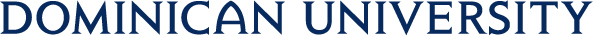 2018-19 Transfer Advising UpdateOffice of Admission: 708-524-6800  www.dom.edu 
Campus Visit Web Site: www.dom.edu/admission/visit
TRANSFER CONTACTS	   			THREE UPDATES
Michael D. Morsovillo				1) Brennan School of Business-Evening BBA Program:		
Director, Transfer and Adult Admission	   	       -  Majors in finance, management, marketing
708-524-6793  				       -  Evening/online/hybrid format
mmorsovillo@dom.edu				       - $2,000 Brennan Business Stars Scholarship			
                                                                                               2)  RN-BSN Program:
Laurie A. Riggin				       - Reduced tuition rate, $350 per credit hour				 Assistant Director, Transfer Admission		       - Complete BSN in 12 months	
708-524-6469				       - Fall and Spring cohorts				     
lriggin@dom.edu				     BSN Program Requirement Updates:				      
                                     				      - Minimum 3.0/4.0 GPA                                                                                                                                              
Ricardo Aguilera			                      - All nursing prerequisites completed with a B- or higher
Assistant Director, Transfer Admission and		      - Single application; deadline March 1, 2019
Bilingual Outreach				3) Fall 2018 Transfer Symposium Series:      
708-524-6834				      - 10/9 School of Education, Informatics, Adult Accelerated Program
raguilera@dom.edu				      - 11/6 Culinology, Nutrition and Dietetics, BSN/RN-BSN
 				    COST OF ATTENDANCE (2018-19) - Full-Time Tuition and Fees (12-18 credit hours) – $33,584- Part-Time per Credit Hour (below 12 credit hours) – $1,100                - Room and Board (varies) – $10,240 - $11,800GENERAL ADMISSION REQUIREMENTS- 2.5/4.0 GPA; high school transcripts and ACT/SAT scores required if below 24 transferable hours – rolling admissionRENEWABLE SCHOLARSHIPS – Awarded to eligible, full-time studentsTransfer Merit Scholarships
 	- Presidential-$14,000, Dean’s-$13,000, Founder’s-$10,000, Achievement-$7,000
 	- Based on cumulative GPA and a minimum of 24 transferable hoursPhi Theta Kappa
$2,500 in addition to Transfer Merit Scholarship with proof of membership
- No deadline; based on cumulative GPA of 3.0/4.0Star Scholarships: City Colleges of Chicago, Arrupe College, Ancilla College ($2,000 in addition to TMS) 
- No deadlineMajorsAccounting 
American Studies
Apparel DesignApparel Merchandising 
ArtArt History
Biology
Biology-Chemistry
Black World StudiesBusiness Administration:   Finance   Management   Marketing
ChemistryCommunication Studies
Computer Science
Corporate Communication
Criminology
CulinologyDigital Cinema
Economics
Education: 
    Early Childhood    Elementary   Secondary    Special Education 
English
Environmental Science
Food Industry ManagementFood Science & Nutrition
French
Graphic Design
Health SciencesHistoryInformatics 
International Business
International     Relations/Diplomacy
Italian
Journalism
MathematicsMath & Computer ScienceNatural SciencesNeuroscience
Nursing 
Nutrition & Dietetics
Painting & Drawing 
Pastoral Ministry
Philosophy
Photography
Political Science
Psychology
SculptureSociology
Spanish
Theatre Arts
Theology 
Other ProgramsCatholic Studies (minor)Latino & Latin American Studies    (minor)Medieval & Renaissance Studies    (minor) 
Occupational Therapy (five-year       MS degree with Rush)Post-Baccalaureate Studies:   Nutrition and Dietetics   Pre-Medical Studies Physics (minor)Pre-DentalPre-LawPre-MedicalPre-NursingPre-Pharmacy       Social Justice & Civic        Engagement (minor) Women & Gender (minor) 